EY 2YO SEND Non-FEEE Childcare Panel Form - CONFIDENTIAL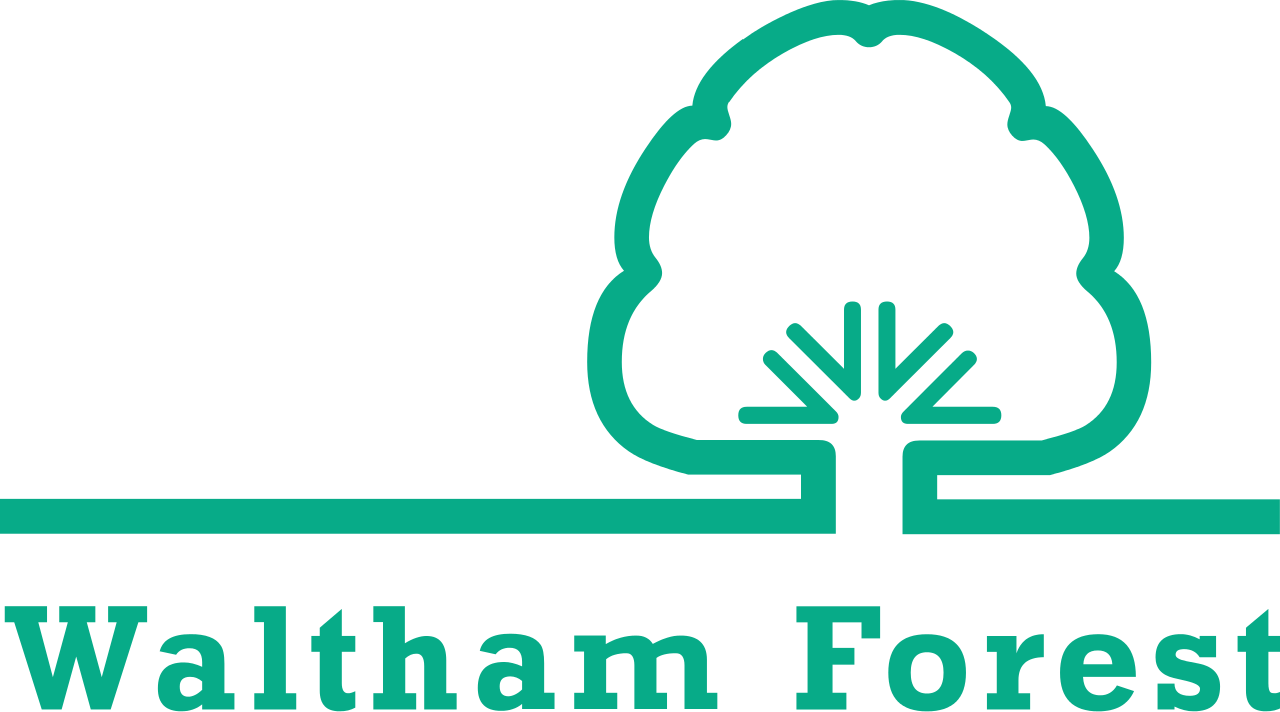 For 2 year old children who do not meet the eligibility criteria for a FEEE place but have identified SEND or developmental delay.Areas in Orange to be completed by referrer and returned to EYSEND.Panel@walthamforest.gov.ukImportant information to read BEFORE you commence the application processBefore an application is made the child and family must have attended their child’s 24 – 30 Month Health Review, via the Health Visiting Team.  Also, the child and family must have engaged with a range of universal and targeted child or whole family support from their Children and Family Centres and/or Health Services for a period of 3 months before an application can be made.Children who are in receipt of the Early Years SEND home visiting service must work with this service for a period of 3 months before an application can be made. Successful applicants will be expected to continue to engage with a range of services alongside any free childcare that is approved.Please ensure this document is fully completed as it will be quality assured by 2YO SEND Non-FEEE Panel Support – if any sections are incomplete or incorrect the document will be sent back to the referrer to make amendments which may delay it be submitted to that months panel. For more information read 2YO SEND Non-FEEE Information on The Hub website.Section 1A Referrer Details Referral should be made by the child’s allocated key worker at the Children and Family Centre.Referrer Details Referral should be made by the child’s allocated key worker at the Children and Family Centre.Referrers name and job roleReferrers name and job roleTelephone numberTelephone numberEmail addressEmail addressSection 1B Eligibility *If answering Yes to any questions below – the child is eligible for FEEE – do not complete this form and send any evidence to childcare@walthamforest.gov.ukEligibility *If answering Yes to any questions below – the child is eligible for FEEE – do not complete this form and send any evidence to childcare@walthamforest.gov.ukEligibility *If answering Yes to any questions below – the child is eligible for FEEE – do not complete this form and send any evidence to childcare@walthamforest.gov.ukEligibility *If answering Yes to any questions below – the child is eligible for FEEE – do not complete this form and send any evidence to childcare@walthamforest.gov.ukEligibility *If answering Yes to any questions below – the child is eligible for FEEE – do not complete this form and send any evidence to childcare@walthamforest.gov.ukIf child is aged 2, are they now eligible for a 2 year old FEEE due to any changes in circumstances?If child is aged 2, are they now eligible for a 2 year old FEEE due to any changes in circumstances?Yes *See aboveNo Eligibility check code:Provide a copy of the checkEligibility check code:Provide a copy of the checkHas an application been made for DLA?Has an application been made for DLA?Yes No Date of application:Date of application:Is the child in receipt of Disability Living Allowance (DLA)?Is the child in receipt of Disability Living Allowance (DLA)?Yes *See aboveYes *See aboveYes *See aboveNo Is child Looked After or subject of an Adoption, Special Guardianship, or Child Arrangements Order?Is child Looked After or subject of an Adoption, Special Guardianship, or Child Arrangements Order?Yes *See aboveYes *See aboveYes *See aboveNo Section 2A Child’s DetailsChild’s DetailsChild’s DetailsChild’s DetailsChild’s DetailsChild’s DetailsChild’s DetailsChild’s DetailsChild’s Full Name Child’s Full Name GenderGenderGenderGenderDate of birthDate of birthAge in monthsAge in monthsAge in monthsAge in monthsAddress and postcodeAddress and postcodeAre they a looked after child?Are they a looked after child?Are they a looked after child?Are they a looked after child?Yes No EthnicityEthnicityFirst spoken language First spoken language First spoken language First spoken language Does the child have a diagnosis?Supporting documentation must be sent as evidence.Does the child have a diagnosis?Supporting documentation must be sent as evidence.Does the child have a diagnosis?Supporting documentation must be sent as evidence.Does the child have a diagnosis?Supporting documentation must be sent as evidence.No  Yes SEND Diagnosis:SEND Diagnosis:SEND Diagnosis:Has the child been referred to any health service?SaLT, SACC, OTHas the child been referred to any health service?SaLT, SACC, OTHas the child been referred to any health service?SaLT, SACC, OTHas the child been referred to any health service?SaLT, SACC, OTNo  Yes Health service and date of referral:Health service and date of referral:Health service and date of referral:Has the child their child’s 24 – 30 Month Health Review, via the Health Visiting Team?Has the child their child’s 24 – 30 Month Health Review, via the Health Visiting Team?Has the child their child’s 24 – 30 Month Health Review, via the Health Visiting Team?Has the child their child’s 24 – 30 Month Health Review, via the Health Visiting Team?No  Yes Date of Health Review:Date of Health Review:Date of Health Review:Is the child in receipt of LBWF Early Years SEND home visiting service?Is the child in receipt of LBWF Early Years SEND home visiting service?Is the child in receipt of LBWF Early Years SEND home visiting service?Is the child in receipt of LBWF Early Years SEND home visiting service?No  Yes Start date with service and name of home visitor:Start date with service and name of home visitor:Start date with service and name of home visitor:Section 3A Child’s Identified Additional NeedsChild’s Identified Additional NeedsChild’s Identified Additional NeedsSelect (as appropriate) the identified additional need of the child against the EYFS prime areas of learningSelect (as appropriate) the identified additional need of the child against the EYFS prime areas of learningCommunication and Language                             Select (as appropriate) the identified additional need of the child against the EYFS prime areas of learningSelect (as appropriate) the identified additional need of the child against the EYFS prime areas of learningPhysical Development                                           Select (as appropriate) the identified additional need of the child against the EYFS prime areas of learningSelect (as appropriate) the identified additional need of the child against the EYFS prime areas of learningPersonal, Social and Emotional Development      Section 3BSection 3BSection 3BCurrent Attainment and Summary of ConcernsMark X in the relevant box below to indicate child’s current attainment in line with Development Matters indicators D= Developing, W = Working within S= SecureCurrent Attainment and Summary of ConcernsMark X in the relevant box below to indicate child’s current attainment in line with Development Matters indicators D= Developing, W = Working within S= SecureCurrent Attainment and Summary of ConcernsMark X in the relevant box below to indicate child’s current attainment in line with Development Matters indicators D= Developing, W = Working within S= SecureCurrent Attainment and Summary of ConcernsMark X in the relevant box below to indicate child’s current attainment in line with Development Matters indicators D= Developing, W = Working within S= SecureCurrent Attainment and Summary of ConcernsMark X in the relevant box below to indicate child’s current attainment in line with Development Matters indicators D= Developing, W = Working within S= SecureCurrent Attainment and Summary of ConcernsMark X in the relevant box below to indicate child’s current attainment in line with Development Matters indicators D= Developing, W = Working within S= SecureCurrent Attainment and Summary of ConcernsMark X in the relevant box below to indicate child’s current attainment in line with Development Matters indicators D= Developing, W = Working within S= SecureCurrent Attainment and Summary of ConcernsMark X in the relevant box below to indicate child’s current attainment in line with Development Matters indicators D= Developing, W = Working within S= SecureCurrent Attainment and Summary of ConcernsMark X in the relevant box below to indicate child’s current attainment in line with Development Matters indicators D= Developing, W = Working within S= SecureCurrent Attainment and Summary of ConcernsMark X in the relevant box below to indicate child’s current attainment in line with Development Matters indicators D= Developing, W = Working within S= SecureCurrent Attainment and Summary of ConcernsMark X in the relevant box below to indicate child’s current attainment in line with Development Matters indicators D= Developing, W = Working within S= SecureCurrent Attainment and Summary of ConcernsMark X in the relevant box below to indicate child’s current attainment in line with Development Matters indicators D= Developing, W = Working within S= SecureCurrent Attainment and Summary of ConcernsMark X in the relevant box below to indicate child’s current attainment in line with Development Matters indicators D= Developing, W = Working within S= SecureCurrent Attainment and Summary of ConcernsMark X in the relevant box below to indicate child’s current attainment in line with Development Matters indicators D= Developing, W = Working within S= SecureCurrent Attainment and Summary of ConcernsMark X in the relevant box below to indicate child’s current attainment in line with Development Matters indicators D= Developing, W = Working within S= SecureCurrent Attainment and Summary of ConcernsMark X in the relevant box below to indicate child’s current attainment in line with Development Matters indicators D= Developing, W = Working within S= SecureCommunication and LanguageCommunication and LanguageCommunication and LanguageCommunication and LanguageCommunication and LanguageCommunication and LanguageCommunication and LanguageCommunication and LanguageCommunication and LanguageCommunication and LanguageCommunication and LanguageCommunication and LanguageCommunication and LanguageCommunication and LanguageCommunication and LanguageCommunication and LanguageCommunication and LanguageCommunication and LanguageCommunication and Language0-11 months0-11 months0-11 months0-11 months8-20 months8-20 months8-20 months16-26 months16-26 months16-26 months22-36 months22-36 months22-36 months30-50 months30-50 months30-50 months40-60 months40-60 months40-60 monthsDWSSDWSDWSDWSDWSDWSProvide summary details of concerns below:Provide summary details of concerns below:Provide summary details of concerns below:Provide summary details of concerns below:Provide summary details of concerns below:Provide summary details of concerns below:Provide summary details of concerns below:Provide summary details of concerns below:Provide summary details of concerns below:Provide summary details of concerns below:Provide summary details of concerns below:Provide summary details of concerns below:Provide summary details of concerns below:Provide summary details of concerns below:Provide summary details of concerns below:Provide summary details of concerns below:Provide summary details of concerns below:Provide summary details of concerns below:Provide summary details of concerns below:Physical DevelopmentPhysical DevelopmentPhysical DevelopmentPhysical DevelopmentPhysical DevelopmentPhysical DevelopmentPhysical DevelopmentPhysical DevelopmentPhysical DevelopmentPhysical DevelopmentPhysical DevelopmentPhysical DevelopmentPhysical DevelopmentPhysical DevelopmentPhysical DevelopmentPhysical DevelopmentPhysical DevelopmentPhysical Development0-11 months0-11 months0-11 months8-20 months8-20 months8-20 months16-26 months16-26 months16-26 months22-36 months22-36 months22-36 months30-50 months30-50 months30-50 months40-60 months40-60 months40-60 monthsDWSDWSDWSDWSDWSDWSProvide summary details of concerns below:Provide summary details of concerns below:Provide summary details of concerns below:Provide summary details of concerns below:Provide summary details of concerns below:Provide summary details of concerns below:Provide summary details of concerns below:Provide summary details of concerns below:Provide summary details of concerns below:Provide summary details of concerns below:Provide summary details of concerns below:Provide summary details of concerns below:Provide summary details of concerns below:Provide summary details of concerns below:Provide summary details of concerns below:Provide summary details of concerns below:Provide summary details of concerns below:Provide summary details of concerns below:Personal, Social and Emotional Development Personal, Social and Emotional Development Personal, Social and Emotional Development Personal, Social and Emotional Development Personal, Social and Emotional Development Personal, Social and Emotional Development Personal, Social and Emotional Development Personal, Social and Emotional Development Personal, Social and Emotional Development Personal, Social and Emotional Development Personal, Social and Emotional Development Personal, Social and Emotional Development Personal, Social and Emotional Development Personal, Social and Emotional Development Personal, Social and Emotional Development Personal, Social and Emotional Development Personal, Social and Emotional Development Personal, Social and Emotional Development 0-11 months0-11 months0-11 months8-20 months8-20 months8-20 months16-26 months16-26 months16-26 months22-36 months22-36 months22-36 months30-50 months30-50 months30-50 months40-60 months40-60 months40-60 monthsDWSDWSDWSDWSDWSDWSProvide summary details of concerns below:Provide summary details of concerns below:Provide summary details of concerns below:Provide summary details of concerns below:Provide summary details of concerns below:Provide summary details of concerns below:Provide summary details of concerns below:Provide summary details of concerns below:Provide summary details of concerns below:Provide summary details of concerns below:Provide summary details of concerns below:Provide summary details of concerns below:Provide summary details of concerns below:Provide summary details of concerns below:Provide summary details of concerns below:Provide summary details of concerns below:Provide summary details of concerns below:Provide summary details of concerns below:Section 3CPotential family needs Potential family needs Potential family needs Was the family exploration tool used to assess the potential family needs?Was the family exploration tool used to assess the potential family needs?Yes No Provide details of the child’s home life and families background Parents, siblings, family members living in the household, other relevant information identified when using the family exploration tool – any services/activates the family were signpost to and attended should be included in section 4Provide details of the child’s home life and families background Parents, siblings, family members living in the household, other relevant information identified when using the family exploration tool – any services/activates the family were signpost to and attended should be included in section 4Provide details of the child’s home life and families background Parents, siblings, family members living in the household, other relevant information identified when using the family exploration tool – any services/activates the family were signpost to and attended should be included in section 4Provide details of the child’s home life and families background Parents, siblings, family members living in the household, other relevant information identified when using the family exploration tool – any services/activates the family were signpost to and attended should be included in section 4Section 4Services and Activities Accessed Services and Activities Accessed Services and Activities Accessed Services and Activities Accessed Services and Activities Accessed Services and Activities Accessed Provide details of the services/activities that are currently being accessed by the family as a package of support for the child’s development and family’s needs. List everything the child and family is accessing currently or has previously accessed.Stay and Play, Somewhere to Belong, HENRY drop-ins, Wood Street Health Centre appointments and groups,  Health appointments - SaLT, SACC, EY Home Visiting Service, Children and family centres family support services, parent groups , early help, recreational groups/activities  – add rows as necessary.Provide details of the services/activities that are currently being accessed by the family as a package of support for the child’s development and family’s needs. List everything the child and family is accessing currently or has previously accessed.Stay and Play, Somewhere to Belong, HENRY drop-ins, Wood Street Health Centre appointments and groups,  Health appointments - SaLT, SACC, EY Home Visiting Service, Children and family centres family support services, parent groups , early help, recreational groups/activities  – add rows as necessary.Provide details of the services/activities that are currently being accessed by the family as a package of support for the child’s development and family’s needs. List everything the child and family is accessing currently or has previously accessed.Stay and Play, Somewhere to Belong, HENRY drop-ins, Wood Street Health Centre appointments and groups,  Health appointments - SaLT, SACC, EY Home Visiting Service, Children and family centres family support services, parent groups , early help, recreational groups/activities  – add rows as necessary.Provide details of the services/activities that are currently being accessed by the family as a package of support for the child’s development and family’s needs. List everything the child and family is accessing currently or has previously accessed.Stay and Play, Somewhere to Belong, HENRY drop-ins, Wood Street Health Centre appointments and groups,  Health appointments - SaLT, SACC, EY Home Visiting Service, Children and family centres family support services, parent groups , early help, recreational groups/activities  – add rows as necessary.Provide details of the services/activities that are currently being accessed by the family as a package of support for the child’s development and family’s needs. List everything the child and family is accessing currently or has previously accessed.Stay and Play, Somewhere to Belong, HENRY drop-ins, Wood Street Health Centre appointments and groups,  Health appointments - SaLT, SACC, EY Home Visiting Service, Children and family centres family support services, parent groups , early help, recreational groups/activities  – add rows as necessary.Provide details of the services/activities that are currently being accessed by the family as a package of support for the child’s development and family’s needs. List everything the child and family is accessing currently or has previously accessed.Stay and Play, Somewhere to Belong, HENRY drop-ins, Wood Street Health Centre appointments and groups,  Health appointments - SaLT, SACC, EY Home Visiting Service, Children and family centres family support services, parent groups , early help, recreational groups/activities  – add rows as necessary.Provide details of the services/activities that are currently being accessed by the family as a package of support for the child’s development and family’s needs. List everything the child and family is accessing currently or has previously accessed.Stay and Play, Somewhere to Belong, HENRY drop-ins, Wood Street Health Centre appointments and groups,  Health appointments - SaLT, SACC, EY Home Visiting Service, Children and family centres family support services, parent groups , early help, recreational groups/activities  – add rows as necessary.Activity/ServiceActivity/ServiceService ProviderStart dateEnd dateFrequencyNo. of sessions the family and/or child has attendedSection 5AFunding ApplicationFunding ApplicationProposed start date for funded hoursProposed start date for funded hoursAmount of hours of free childcare are being requestedA standard of 6 hours per week during term-time are approved unless there were exceptional circumstances.Amount of hours of free childcare are being requestedA standard of 6 hours per week during term-time are approved unless there were exceptional circumstances.Amount of additional hours of childcare is the parent/carer will purchaseThe family must purchase additional childcare hours and that these would equate to a minimum of 50% of the free hours requested. E.g. a request of 6 free hours per week would mean the family must purchase a minimum of 3 additional hours per week.Amount of additional hours of childcare is the parent/carer will purchaseThe family must purchase additional childcare hours and that these would equate to a minimum of 50% of the free hours requested. E.g. a request of 6 free hours per week would mean the family must purchase a minimum of 3 additional hours per week.Section 5BBasis for Funding ApplicationRationale for child to attend a childcare provisionRationale of the reason a childcare provision will be the next step for this child to continue their development and ongoing support. Include the benefits and outcomes expected if the child does attend childcare provision which is in to addition to those that are already being achieved by continuing to access the services outlined in section 4.Rationale for child to attend a childcare provisionRationale of the reason a childcare provision will be the next step for this child to continue their development and ongoing support. Include the benefits and outcomes expected if the child does attend childcare provision which is in to addition to those that are already being achieved by continuing to access the services outlined in section 4.Transition to a childcare provision proposed plan of actionRationale for the reasoning and choice of setting the child is to transition to. Include the type of setting (childminder, PVI nursery/preschool, school nursery) the children and family centre key worker and the family have discussed as being suitable for the child and their additional needs. Include if the family has visited any settings or are on any waiting lists.Transition to a childcare provision proposed plan of actionRationale for the reasoning and choice of setting the child is to transition to. Include the type of setting (childminder, PVI nursery/preschool, school nursery) the children and family centre key worker and the family have discussed as being suitable for the child and their additional needs. Include if the family has visited any settings or are on any waiting lists.Section 6Compulsory ReportsCompulsory ReportsCompulsory ReportsCompulsory ReportsCompulsory ReportsCompulsory ReportsCompulsory ReportsCompulsory Report Reports MUST be sent with applicationCompulsory Report Reports MUST be sent with applicationReport included with applicationReport included with applicationReport included with applicationReport included with applicationReport included with applicationReport included with application2YO FEEE eligibility check outcome letter or e-mail2YO FEEE eligibility check outcome letter or e-mailYes Yes Yes No No No Health ASQ3 report (if completed and obtained by parent)Health ASQ3 report (if completed and obtained by parent)Yes No No No Not completedMedical ReportsMedical ReportsYes Yes No No No No Section 7Agreement SignaturesAgreement SignaturesAgreement SignaturesAgreement SignaturesAgreement SignaturesAgreement SignaturesAgreement SignaturesAgreement SignaturesAgreement SignaturesAgreement SignaturesReferrer SignatureReferrer SignatureName (please print):Name (please print):Name (please print):DateBy signing this document, I consent to:the information contained in this report and the attached reports to be shared with the Local Authorities Early Years and Childcare Team.sharing my child’s information with relevant education and health services professionals for the purpose of obtaining a full package of advice and services that my child might need.By signing this document, I consent to:the information contained in this report and the attached reports to be shared with the Local Authorities Early Years and Childcare Team.sharing my child’s information with relevant education and health services professionals for the purpose of obtaining a full package of advice and services that my child might need.By signing this document, I consent to:the information contained in this report and the attached reports to be shared with the Local Authorities Early Years and Childcare Team.sharing my child’s information with relevant education and health services professionals for the purpose of obtaining a full package of advice and services that my child might need.By signing this document, I consent to:the information contained in this report and the attached reports to be shared with the Local Authorities Early Years and Childcare Team.sharing my child’s information with relevant education and health services professionals for the purpose of obtaining a full package of advice and services that my child might need.By signing this document, I consent to:the information contained in this report and the attached reports to be shared with the Local Authorities Early Years and Childcare Team.sharing my child’s information with relevant education and health services professionals for the purpose of obtaining a full package of advice and services that my child might need.By signing this document, I consent to:the information contained in this report and the attached reports to be shared with the Local Authorities Early Years and Childcare Team.sharing my child’s information with relevant education and health services professionals for the purpose of obtaining a full package of advice and services that my child might need.By signing this document, I consent to:the information contained in this report and the attached reports to be shared with the Local Authorities Early Years and Childcare Team.sharing my child’s information with relevant education and health services professionals for the purpose of obtaining a full package of advice and services that my child might need.By signing this document, I consent to:the information contained in this report and the attached reports to be shared with the Local Authorities Early Years and Childcare Team.sharing my child’s information with relevant education and health services professionals for the purpose of obtaining a full package of advice and services that my child might need.By signing this document, I consent to:the information contained in this report and the attached reports to be shared with the Local Authorities Early Years and Childcare Team.sharing my child’s information with relevant education and health services professionals for the purpose of obtaining a full package of advice and services that my child might need.By signing this document, I consent to:the information contained in this report and the attached reports to be shared with the Local Authorities Early Years and Childcare Team.sharing my child’s information with relevant education and health services professionals for the purpose of obtaining a full package of advice and services that my child might need.By signing this document, I consent to:the information contained in this report and the attached reports to be shared with the Local Authorities Early Years and Childcare Team.sharing my child’s information with relevant education and health services professionals for the purpose of obtaining a full package of advice and services that my child might need.Parent/Carer SignatureParent/Carer SignatureParent/Carer SignatureDateDateParent Full NameParent Full NameParent Full NameRelationship to childRelationship to childParent/Carer Contact detailsParent/Carer Contact detailsParent/Carer Contact detailsParent/Carer Contact detailsParent/Carer Contact detailsTelephone:Email:Telephone:Email:Telephone:Email:Telephone:Email:Telephone:Email:Telephone:Email: